Tier for the Native American Regions Choose a picture below that attracts your attention. Tier #1: Draw the shelter or shelters that fit the cultural region of the illustration you picked from the Native American Choice Board.Tier #2: In our Arts & Crafts section, make a model of the shelter or shelters that fit the cultural region.Tier #3: Make a shadow box with a scene shelter and the surrounding environment.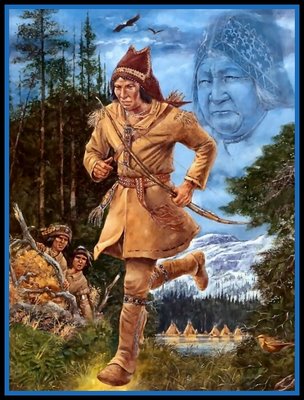 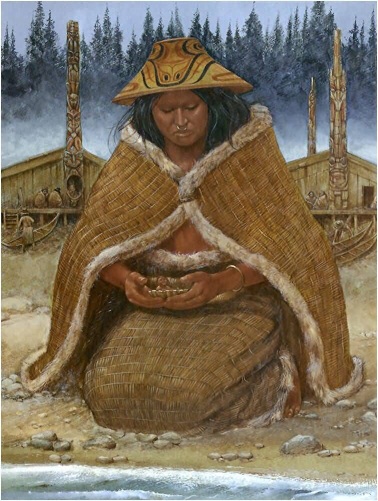 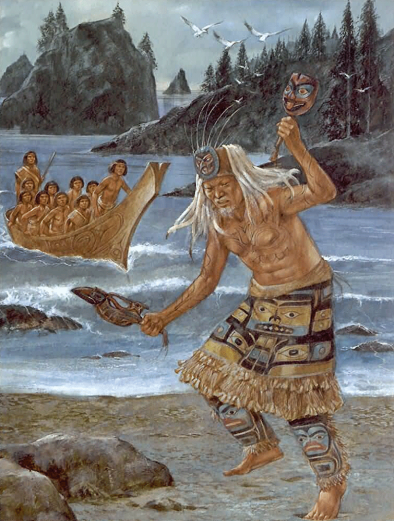 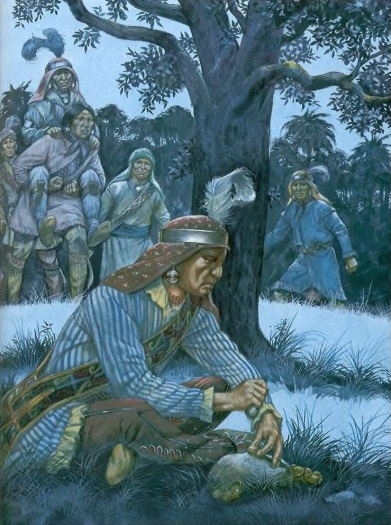 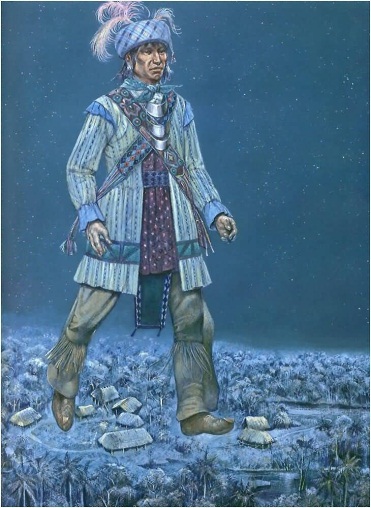 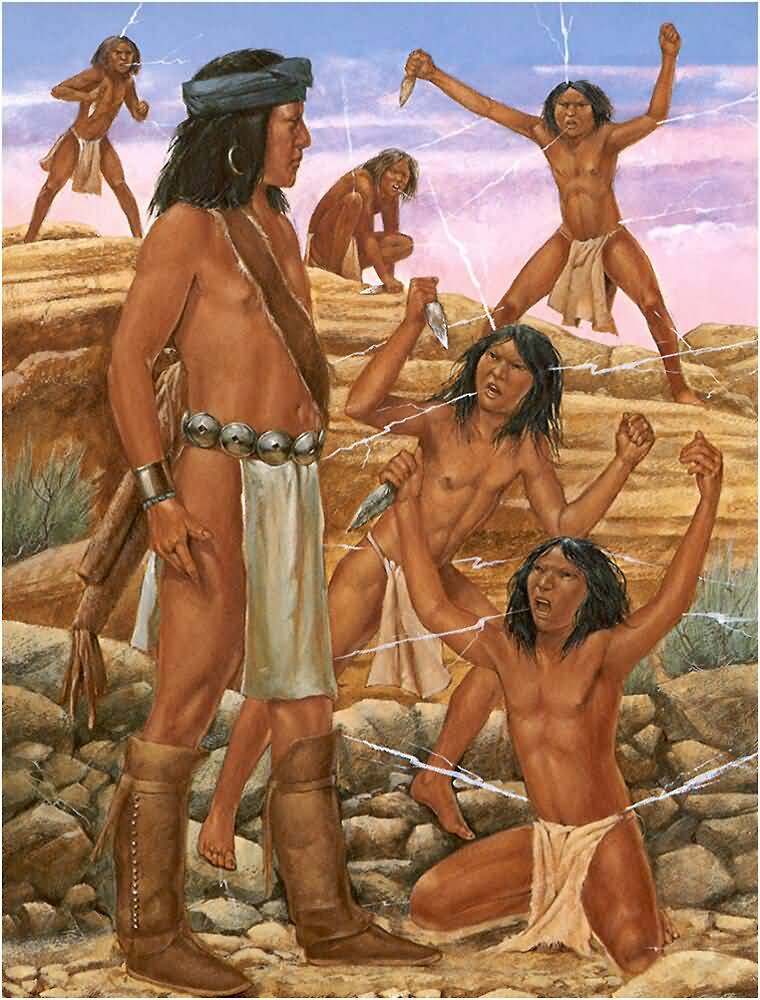 